Муниципальное бюджетное общеобразовательное учреждение«Степановская средняя общеобразовательная школа»Верхнекетского района, Томской области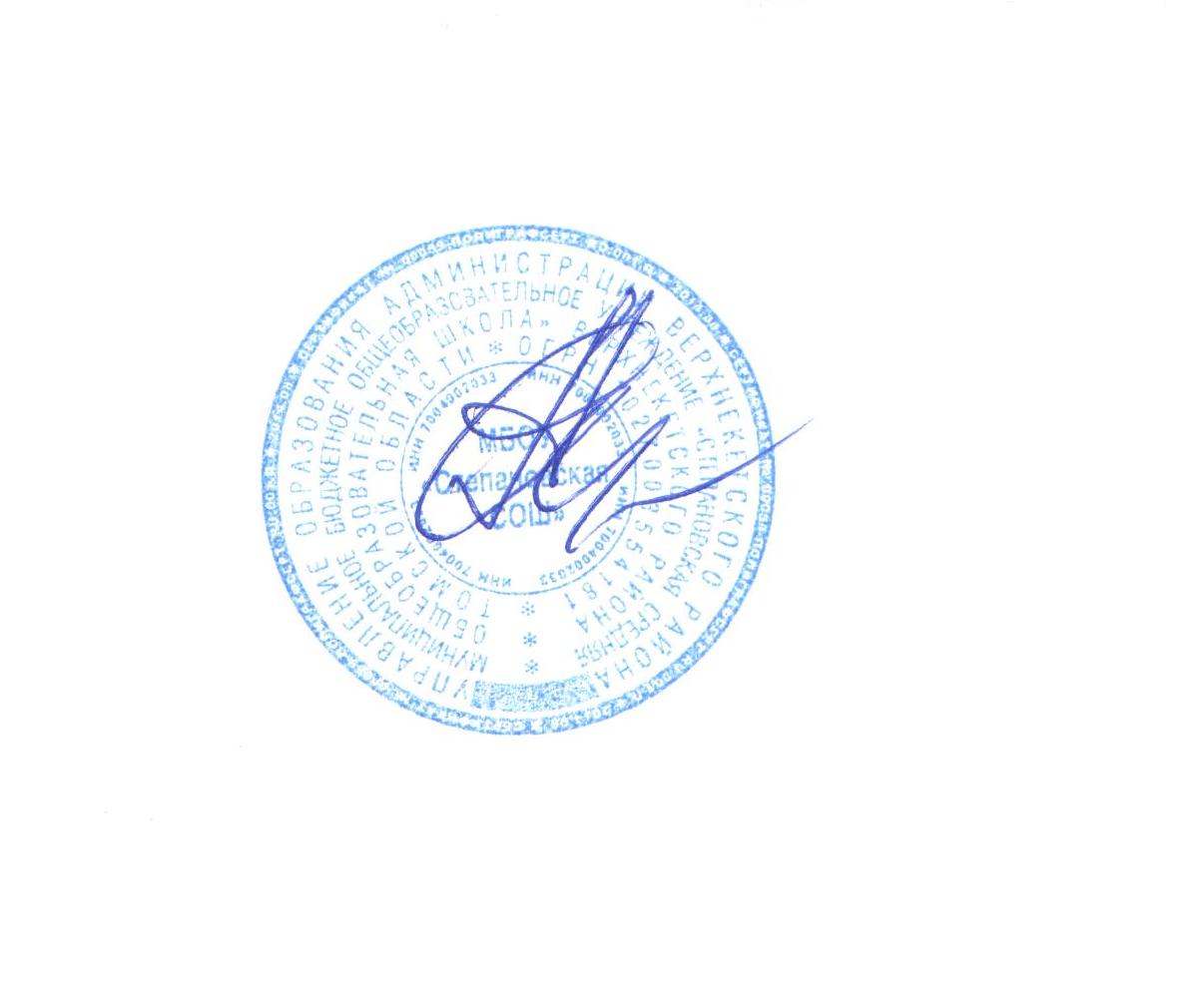 РАБОЧАЯ ПРОГРАММАпо музыке1 классКоличество часов - 33Учитель  Силаева  Инга ВладимировнаРабочая программа  по музыке для 1  класса на 2017 - 2018 учебный год составлена на основе Федерального государственного стандарта общего образования, Примерной программы начального образования по музыке и авторской программы «Музыка» Е.Д.Критской, Г.П.Сергеевой, Т.С.Шмагиной для 1-4 классов общеобразовательных учреждений, рекомендованной Минобрнауки РФ (М.:Просвещение, 2015г.).2017г.Пояснительная запискаРабочая программа по музыке для 1 класса составлена в соответствии с правовыми и нормативными документами:Федеральный Закон «Об образовании в Российской Федерации» (от 29.12. . № 273-ФЗ);Федеральный Закон от 01.12.2007 г. № 309 (ред. от 23.07.2013 г.) «О внесении изменений в отдельные законодательные акты Российской Федерации в части изменения и структуры Государственного образовательного стандарта»;Приказ Минобразования России от 05.03.2004 г. № 1089 «Об утверждении федерального компонента государственных образовательных стандартов начального общего, основного общего и среднего (полного) общего образования»;Приказ Минобрнауки России от 31.03.2014 г. № 253 «Об утверждении федерального перечня учебников, рекомендуемых к использованию при реализации имеющих государственную аккредитацию образовательных программ начального общего, основного общего, среднего общего образования на 2014-2015 учебный год»;Приказ Минобразования России от 09.03.2004 г. № 1312 «Об утверждении федерального базисного учебного плана и примерных учебных планов для образовательных учреждений Российской Федерации, реализующих программы общего образования»;Приказ Министерства образования и науки Российской Федерации от 31 декабря . № 1577 «О внесении изменений в федеральный государственный образовательный стандарт основного общего образования, утвержденный приказом Министерства образования и науки Российской Федерации от 17 декабря . № 1897»;Приказ Министерства образования и науки Российской Федерации от 31 декабря . № 1578 «О внесении изменений в федеральный государственный образовательный стандарт среднего общего образования, утвержденный приказом Министерства образования и науки Российской Федерации от 17 мая . № 413»;Программа  «Музыка»  авторы: Е.Д. Критская, Г.П. Сергеева, Т.С. Шмагина,  М.,.Просвещение, 2015г.   Предмет «Музыка» играет важную роль в реализации основных целевых установок начального образования: становлении основ гражданской идентичности и мировоззрения; формировании основ умения учиться и способности к организации своей деятельности; духовно-нравственном развитии и воспитании младших школьников.   Уроки музыки, как и художественное образование в целом, предоставляя детям возможности для культурной и творческой деятельности, позволяют сделать более динамичной и плодотворной взаимосвязь образования, культуры и искусства.   Освоение музыки как духовного наследия человечества предполагает формирование опыта эмоционально-образного восприятия, начальное овладение различными видами музыкально-творческой деятельности, приобретение знаний и умений, овладение универсальными учебными действиями, что становится фундаментом обучения на дальнейших ступенях общего образования, обеспечивает введение учащихся в мир искусства и понимание неразрывной связи музыки и жизни.   Внимание на музыкальных занятиях акцентируется на личностном развитии, нравственно—эстетическом воспитании, формировании культуры мировосприятия младших школьников через эмпатию, идентификацию, эмоционально-эстетический отклик на музыку. Уже на начальном этапе постижения музыкального искусства младшие школьники понимают, что музыка открывает перед ними возможности для познания чувств и мыслей человека, его духовно-нравственного становления, развивает способность сопереживать, встать на позицию другого человека, вести диалог, участвовать в обсуждении значимых для человека явлений жизни и искусства, продуктивно сотрудничать со сверстниками и взрослыми. Это способствует формированию интереса и мотивации к дальнейшему овладению различными видами музыкальной деятельности и организации своего культурно-познавательного досуга.    Содержание обучения ориентировано на целенаправленную организацию и планомерное формирование музыкальной учебной деятельности, способствующей личностному, коммуникативному, познавательному и социальному развитию растущего человека. Предмет «Музыка», развивая умение учиться, призван формировать у ребенка современную картину мира. Федеральный базисный план отводит 33 часа для образовательного изучения  музыки   в 1 классе из расчёта 1  учебный  час  в неделю.УМК: «Школа России»Цель:-формирование музыкальной культуры как неотъемлемой части духовной культуры школьников.Задачи:-формирование основ музыкальной культуры через эмоциональное, активное восприятие музыки;-воспитание  эмоционально - ценностного отношения к искусству;  художественного вкуса, нравственных и эстетических чувств: любви к ближнему, к своему народу, к Родине; уважения к истории, традициям, музыкальной культуре разных народов мира;-развитие интереса к музыке и музыкальной деятельности, образного и ассоциативного мышления и воображения, музыкальной памяти и слуха, певческого голоса, учебно–творческих способностей в различных видах музыкальной деятельности;-освоение музыкальных произведений и знаний о музыке;-овладение практическими умениями и навыками в учебно-творческой деятельности: пении, слушании музыки, игре на элементарных музыкальных инструментах, музыкально - пластическом движении и импровизации.Содержание учебного предметаТематическое планированиеКалендарно-тематическое планированиеСодержание примерного музыкального материала:

Раздел 1. «Музыка вокруг нас»
«Щелкунчик», фрагменты из балета. П. Чайковский.
Пьесы из «Детского альбома». П. Чайковский.
«Октябрь» («Осенняя песнь») из цикла «Времена года». П. Чайковский.
«Колыбельная Волховы», песня Садко («Заиграйте, мои гусельки») из оперы «Садко». Н. Римский-Корсаков.
«Петя и волк», фрагменты из симфонической сказки. С. Прокофьев.
Третья песня Леля из оперы «Снегурочка». Н. Римский-Корсаков.
«Гусляр Садко». В. Кикта.
«Фрески Софии Киевской», фрагмент 1-й части Концертной симфонии для арфы с оркестром. В. Кикта.
«Звезда покатилась». В. Кикта, слова В. Татаринова.
«Мелодия» из оперы «Орфей и Эвридика». К. Глюк.
«Шутка» из Сюиты № 2 для оркестра. И.-С. Бах.
«Осень» из Музыкальных иллюстраций к повести А. Пушкина «Метель». Г. Свиридов.
«Пастушья песенка» на тему из 5-й части Симфонии № 6 («Пасторальной»). 
Л. Бетховен, слова К. Алемасовой.
«Капельки». В. Павленко, слова Э. Богдановой; «Скворушка прощается». 
Т. Попатенко, слова М. Ивенсен; «Осень», русская народная песня и др.
«Азбука». А. Островский, слова З. Петровой; «Алфавит». Р. Паулс, слова И. Резника; «Домисолька». О. Юдахина, слова В. Ключникова; «Семь подружек». В. Дроцевич, слова В. Сергеева; «Песня о школе». Д. Кабалевский, слова В. Викторова и др.
«Дудочка», русская народная песня; «Дудочка», белорусская народная песня.
«Пастушья», французская народная песня; «Дударики-дудари», белорусская народная песня, русский текст С. Лешкевича; «Веселый пастушок», финская народная песня, русский текст В. Гурьяна.
«Почему медведь зимой спит». Л. Книппер, слова А. Коваленкова.
«Зимняя сказка». Музыка и слова С. Крылова.
Рождественские колядки и рождественские песни народов мира.

Раздел 2. «Музыка и ты»
Пьесы из «Детского альбома». П. Чайковский.
«Утро» из сюиты «Пер Гюнт». Э. Григ.
«Добрый день». Я. Дубравин, слова В. Суслова.
«Утро». А. Парцхаладзе, слова Ю. Полухина.
«Солнце», грузинская народная песня, обраб. Д. Аракишвили.
«Пастораль» из Музыкальных иллюстраций к повести А. Пушкина «Метель». 
Г. Свиридов.«Пастораль» из Сюиты в старинном стиле. А. Шнитке.
«Наигрыш». А. Шнитке. «Утро». Э. Денисов «Доброе утро» из кантаты «Песни утра, весны и мира». Д. Кабалевский, слова Ц. Солодаря.
«Вечерняя» из Симфонии-действа «Перезвоны» (по прочтению В. Шукшина). В. Гаврилин.
«Вечер» из «Детской музыки». С. Прокофьев.
«Вечер». В. Салманов.
«Вечерняя сказка». А. Хачатурян.
«Менуэт». Л. Моцарт.
«Болтунья». С. Прокофьев, слова А. Барто.
«Баба Яга». Детская народная игра.
«Солдатушки, бравы ребятушки», русская народная песня.
«Песня о маленьком трубаче». С. Никитин, слова С. Крылова.
«Учил Суворов». А. Новиков, слова М. Левашова.
«Волынка». И. С. Бах.
«Колыбельная». М. Кажлаев.
«Колыбельная». Г. Гладков.
«Золотые рыбки» из балета «Конек-Горбунок». Р. Щедрин.
Лютневая музыка. Франческо да Милано.
«Кукушка». К. Дакен.
«Спасибо». И. Арсеев, слова З. Петровой.
«Праздник бабушек и мам». М. Славкин, слова Е. Каргановой.
Увертюра из музыки к кинофильму «Цирк». И. Дунаевский.
«Клоуны». Д. Кабалевский.
«Семеро козлят», заключительный хор из оперы «Волк и семеро козлят». М. Коваль, слова Е. Манучаровой.
«Бременские музыканты» из Музыкальной фантазии на тему сказок братьев Гримм. Г. Гладков, слова Ю. Энтина.Планируемые результаты освоения учебного предмета   Личностными результатами изучения курса « Музыка» в 1 классе является формирование следующих умений:
- наличие широкой мотивационной основы учебной деятельности, включающей социальные, учебно – познавательные и внешние мотивы;
- ориентация на понимание причин успеха в учебной деятельности;
- наличие эмоционально- ценностного отношения к искусству;
- реализация творческого потенциала в процессе коллективного музицирования;
- позитивная оценка своих музыкально- творческих способностей.
РегулятивныеУУД:
- умение строить речевые высказывания о музыке ( музыкальном произведении) в устной форме ( в соответствии с требованиями учебника для 1 класса);
- осуществление элементов синтеза как составление целого из частей;
- умение формулировать собственное мнение и позицию.
ПознавательныеУУД:
- умение проводить простые сравнения между музыкальными произведениями музыки и изобразительного искусства по заданным в учебнике критериям
- умение устанавливать простые аналогии ( образные, тематические) между произведениями музыки и изобразительного искусства;
- осуществление поиска необходимой информации для выполнения учебных заданий с использованием учебника.
КоммуникативныеУУД:
- наличие стремления находить продуктивное сотрудничество ( общение, взаимодействие) со сверстниками при решении музыкально - творческих задач;
- участие в музыкальной жизни класса (школы, города).
Предметными результатами изучения курса «Музыка» в 1 классе являются формирование следующих умений.
 Обучающийся  научится:
- определять характер и настроение музыки с учетом терминов и образных определений, представленных в учебнике для 1 класса;
- узнавать по изображениям некоторые музыкальные инструменты ( рояль, пианино, скрипка, флейта, арфа), а также народные инструменты ( гармонь, баян. Балалайка);
- проявлять навыки вокально- хоровой деятельности ( вовремя начинать и заканчивать пение, уметь петь по фразам, слушать паузы, правильно выполнять музыкальные ударения, четко и ясно произносить слова при исполнении, понимать дирижерский жест).
- воспринимать музыку различных жанров;
- эстетически откликаться на искусство, выражая своё отношение к нему в различных видах музыкально творческой деятельности;
- общаться и взаимодействовать в процессе ансамблевого, коллективного (хорового и инструментального) воплощения различных художественных образов.
- воплощать в звучании голоса или инструмента образы природы и окружающей жизни, настроения, чувства, характер и мысли человека;
- узнавать изученные музыкальные сочинения, называть их авторов;
- исполнять музыкальные произведения отдельных форм и жанров (пение, драматизация, музыкально-пластическое движение, инструментальное музицирование, импровизация и др.).
 Обучающийся получит возможность научиться:
- владеть некоторыми основами нотной грамоты: названия нот,темпов( быстро- медленно) динамики (громко- тихо)
- определять виды музыки, сопоставлять музыкальные образы в звучании различных музыкальных инструментов, в том числе и современных электронных;
- продемонстрировать понимание интонационно-образной природы музыкального искусства, взаимосвязи выразительности и изобразительности в музыке, многозначности музыкальной речи в ситуации сравнения произведений разных видов искусств.  ученик получит возможность:-  воспринимать музыку различных жанров; -размышлять о музыкальных произведениях как способе выражения чувств и мыслей             человека;-ориентироваться в музыкально-поэтическом творчестве, в многообразии фольклора России;-сопоставлять различные образцы народной и профессиональной музыки;-ценить отечественные народные музыкальные традиции;-соотносить выразительные и изобразительные интонации, характерные черты музыкальной речи разных композиторов;-определять виды музыки, сопоставлять музыкальные образы  в звучании различных музыкальных инструментов;-общаться и взаимодействовать в процессе ансамблевого, коллективного воплощения различных художественных образов; -исполнять музыкальные произведения разных форм  и жанров;ученик научится:- развитию эмоционального и осознанного отношения к музыке различных направлений:      фольклору, музыке религиозной традиции, классической и современной;
-понимание содержания музыки простейших (песня, танец, марш) и более сложных жанров (опера, балет, концерт, симфония) в опоре на ее интонационно-образный смысл; 
- накапливать  знания о закономерностях музыкального искусства и музыкальном языке;  об интонационной природе музыки, приемах ее развития и формах (на основе повтора, контраста, вариативности);	
- развивать  умения и навыка хорового пения (кантилена, унисон, расширение объема дыхания, дикция, артикуляция, пение a capella, пение хором, в ансамбле и др.);
- расширение умений и навыков пластического интонирования музыки и ее исполнения с помощью музыкально-ритмических движений, а также  элементарного музицирования на детских инструментах;	
- включаться  в процесс музицирования  творческих импровизаций (речевых, вокальных).-оценивать и соотносить содержание и музыкальный язык народного и профессионального музыкального творчества разных стран мира.Система оценки достижения планируемых результатов.Отметка в 1 классе не выставляется, но на уроках проверяется и оценивается умение учащихся слушать простые музыкальные произведения, давать словесную характеристику их содержанию и средствам музыкальной выразительности. Поурочный контроль результатов учебной деятельности учащихся осуществляется в устной беседе. Тематический контроль осуществляется в устной беседе в форме фронтального опроса (включая творческие задания).   Результативность программы отслеживается посредством: игры «Угадай-ка» по слушанию музыки; индивидуальных творческих заданий; творческих работ учащихся – сочинение сказок, стихов (устно), рисунков.                                                                                  УТВЕРЖДАЮ                                                                                            директор МБОУ «Степановская СОШ»                                                               ________    А.А. Андреев	                                                   Приказ от 29.08.2017г.  №107Программа к завершённой предметной линии и системе учебниковПрограммы к завершённой предметной линии учебников по музыке для 1 класса под редакцией Е.Д.Критской, Г.П.Сергеевой,Т. С. Шмагиной, М., Просвещение, 2015г. Учебник, учебное пособиеЕ.Д. Критская, Сергеева Г.П., Шмагина Т.С. «Музыка»: Учебник для учащихся 3 кл. М.: Просвещение, 2015г.Электронное  приложение к УМКФонохрестоматии музыкального материала к учебнику «Музыка».3 класс. (СD)Материалы для контроля (тесты и т.п.)Олимпиадные задания  «Музыка» для 1-4 классов, Волгоград: Учитель, 2013г.№ п/пНазвание разделаСодержание учебного разделаСодержание учебного раздела№ п/пНазвание разделаОсновные изучаемые вопросыПланируемые результаты обучения1Музыка вокруг насКомпозитор – исполнитель – слушатель. Рождение музыки как естественное проявление человеческого состояния.
Муза – волшебница, добрая фея, раскрывающая перед школьниками чудесный мир звуков, которыми наполнено все вокруг. Композитор – исполнитель – слушатель.
Музыкальная речь как способ общения между людьми, ее эмоциональное воздействие на слушателей. Звучание окружающей жизни, природы, настроений, чувств и характера человека.
Музыка, которая звучит в различных жизненных ситуациях.
Музыка и ее роль в повседневной жизни человека. Песня, танец, марш. Основные средства музыкальной выразительности (мелодия).
Интонации музыкальные и речевые. Сходство и различие. Музыкальные инструменты. Народные музыкальные традиции Отечества. Знакомство с народным былинным сказом “Садко”. Знакомство с жанрами музыки, их эмоционально-образным содержанием, со звучанием народного инструмента - гуслями. Знакомство с разновидностями народных песен – колыбельные, плясовые. На примере музыки Н.А. Римского-Корсакова дать понятия «композиторская музыка».

Народные музыкальные традиции Отечества. Народное музыкальное творчество разных стран мира. Духовная музыка в творчестве композиторов. ЛичностныеВыражать свое эмоциональное отношение к искусству в процессе исполнения музыкального произведения.ПредметныеНаучатся воспринимать музыку и выражать свое отношение к музыкальному произведению; выразительно, эмоционально исполнять  вокальную мелодию, песнюМетапредметныеПознавательные: владение навыками осознанного и выразительного речевого высказывания в процессе размышления, восприятия музыки и музицирования; овладение логическими действиями сравнения, анализа; умение ориентироваться на развороте учебника, выполнять задания в рабочей тетради.Коммуникативные: умение контролировать и оценивать свои действия в соответствии с поставленной задачей и условиями ее реализации; формирование навыков развернутого речевого высказывания в процессе анализа музыки (с использованием музыкальных терминов и понятий).Регулятивные: выполнять творческие задания из рабочей тетради; оценивать  и осмыслять результаты своей  деятельности.2Музыка и тыСочинения отечественных композиторов о Родине.
Обращение к жанру пейзажа, зарисовкам природы в разных видах искусства. 
Интонационно – образная природа музыкального искусства. Выразительность и изобразительность в музыке.
Выразительность и изобразительность в музыке. Интонации музыкальные и речевые. Музыкальный и поэтический фольклор России: игры – драматизации.Тема защиты Отечества. Подвиги народа в произведениях художников, поэтов, композиторов..Опера, балет. Музыка для детей: мультфильмы.ЛичностныеНаличие эмоционального отношения к искусству, развитие ассоциативно-образного мышления; осмысление интонационной выразительности музыкиПредметныеНаучатся: воплощать музыкальные образы при создании театрализованных и музыкально-пластических композиций, исполнении вокально-хоровых произведений, в импровизациях; исполнять музыкальные произведения разных форм и жанров.МетапредметныеПознавательные: самостоятельно выделять и формулировать познавательную цель.Коммуникативные: ставить вопросы, предлагать помощь, договариваться о распределении функций и ролей в совместной деятельности.Регулятивные: вносить необходимые дополнения и изменения в план и способ действия в случае расхождения эталона, реального действия и результата.Коммуникативные: умение контролировать и оценивать свои действия в соответствии с поставленной задачей и условиями ее реализации; формирование навыков развернутого речевого высказывания в процессе анализа музыки (с использованием музыкальных терминов и понятий).№основные разделыколичество часовВ том числе проверочные1Музыка вокруг нас162Музыка и ты171№ п/пТема урокаКоличество часовДата планДата факт1И Муза вечная со мной! 106.09.172Хоровод муз113.09.173Повсюду музыка слышна. 120.09.174Душа музыки - мелодия. 127.09.175Музыка осени. 104.10.176Сочини мелодию. 111.10.177«Азбука, азбука каждому нужна…».118.10.178Музыкальная азбука.125.10.179Музыка и ее роль в повседневной жизни человека. 108.11.1710Музыкальные инструменты. 115.11.1711 «Садко». Из русского былинного сказа. 122.11.1712Музыкальные инструменты. 129.11.1713 Звучащие картины. 106.12.1714Разыграй песню.113.12.1715Пришло Рождество, начинается торжество. Родной обычай старины.120.12.1716Добрый праздник среди зимы.127.12.1717Край, в котором ты живешь. 117.01.1818Художник, поэт, композитор. 124.01.1819Музыка утра. 131.01.1820Музыка вечера. 107.02.1821Музыкальные портреты. 121.02.1822Разыграй сказку. «Баба Яга» - русская народная сказка.128.02.1823Мамин праздник (промежуточная аттестация)107.03.1824Музы не молчали. 114.03.1825Музыкальные инструменты. У каждого свой музыкальный инструмент.121.03.1826Музыкальные инструменты.104.04.1827Музыкальные инструменты. 111.04.1828 «Чудесная лютня» (по алжирской сказке). Звучащие картины. 118.04.1829 Музыка в цирке. 125.04.1830Единая комплексная работа27.04.1831Дом, который звучит. 102.05.1832Опера-сказка. 116.05.1833«Ничего на свете лучше нету». 123.05.18СОГЛАСОВАНО                                                      Заместитель директора по УМРРезвых Т.П. /________/                   «29» августа 2017 годаПРИНЯТОРешением педагогического советаМБОУ «Степановская СОШ»         Протокол №1 от «29»августа 2017 г. 